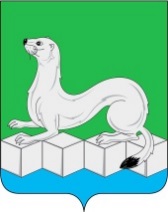 КОМИТЕТ ПО ОБРАЗОВАНИЮмуниципального районаУсольского районного муниципального образованияПРИКАЗ От  16.03.2018г.                       г.Усолье-Сибирское                        № 104Об утверждении Порядка выдачи разрешения на приём детей на обучение по образовательным  программам начального общего образования в возрасте младше 6 лет и 6 месяцев или старше 8 лет в общеобразовательные организации Усольского района

         В соответствии с пунктом 1 статьи 67 Федерального закона Российской Федерации от 29 декабря  2012 года № 273-ФЗ "Об образовании в Российской Федерации", санитарно-эпидемиологическими правилами и нормативами СанПиН 2.4.2.2821-10, утвержденными Постановлением Главного государственного санитарного врача РФ от 29 декабря 2010 года №189, в целях создания условий для общедоступности общего образования, руководствуясь  п. 6.4.8  Положения о Комитете по образованию,
Приказываю:1. Утвердить Порядок выдачи разрешения на приём детей на обучение по образовательным программам начального общего образования в возрасте младше 6 лет и 6 месяцев или старше 8 лет в общеобразовательные организации Усольского района.2. Направить данный Порядок в общеобразовательные организации.3. Контроль за исполнением  приказа оставляю за собой.Председатель                                                          Н.Г.ТатарниковаПриложение к приказу от 16.03.2018г.  № 104ПОРЯДОКвыдачи разрешения на приём детей на обучение по образовательным программам начального общего образования в возрасте младше 6 лет и 6 месяцев или старше 8 лет в общеобразовательные
 организации Усольского района1. Общие положения1.1. Настоящий  Порядок выдачи разрешения на приём детей на обучение по образовательным программам начального общего образования в возрасте младше 6 лет и 6 месяцев или старше 8 лет в общеобразовательные организации Усольского района (далее - Порядок), регулирует выдачу разрешения на приём в общеобразовательные организации Усольского района (далее - общеобразовательные организации).1.2. Настоящий Порядок разработан в соответствии с нормативными документами:1.2.1. Федеральный закон от 29 декабря 2012 года №273-ФЗ "Об образовании в Российской Федерации".1.2.2. Федеральный закон от 27 июля 2006 года  №152-ФЗ "О персональных данных".1.2.3. Постановление Главного государственного санитарного врача Российской Федерации от 29 декабря 2010 года № 189 СанПин 2.42.2821-10 "Санитарно-эпидемиологические требования к условиям и организации обучения в общеобразовательных учреждениях".1.2.4. Приказ Министерства образования и науки Российской Федерации от 30 августа 2013 года № 1015 "Об утверждении порядка организации и осуществления образовательной деятельности по основным общеобразовательным программам - образовательным программам начального общего, основного общего и среднего общего образования".1.2.5. Приказ Министерства образования и науки Российской Федерации от 22 января 2014 года № 32 "Об утверждении порядка приёма граждан на обучение по образовательным программа начального общего, основного общего и среднего общего образования".1.3. Приём детей в первый класс, не достигших к началу текущего учебного года 6 лет и 6 месяцев, или старше 8 лет, в общеобразовательные организации осуществляется только с разрешения Комитета по образованию муниципального района Усольского районного муниципального образования (далее – Комитет по образованию МР РМО), осуществляющего полномочия учредителя в сфере образования. 
Приём детей в первый класс, не достигших к началу текущего учебного года 6 лет и 6 месяцев, или старше 8 лет, осуществляется только при наличии свободных мест в общеобразовательные организации.1.4. Обучение детей, не достигших к началу текущего учебного года возраста 6 лет 6 месяцев или старше 8 лет, проводится в общеобразовательные организации с соблюдением всех гигиенических требований к условиям и организации образовательной деятельности для детей данного возраста.

2. Организация работы2.1. Разрешение на приём в общеобразовательные организации в 1 класс детей, не достигших к началу текущего учебного года возраста 6 лет 6 месяцев, или старше 8 лет, равно как и уведомление об отказе в выдаче разрешения, Комитет по образованию МР УРМО выдает на основании личного заявления родителей (законных представителей) ребёнка (приложение № 1).2.2. Для получения разрешения на приём в общеобразовательную организацию в 1 класс детей, не достигших к началу текущего года 6 лет и 6 месяцев, или старше 8 лет, родители (законные представители) подают заявление в Комитет по образованию МР УРМО на имя председателя (приложение № 1) в период с 01 февраля, но не позднее 05 сентября текущего года. Подписью родителей (законных представителей) фиксируется согласие на обработку их персональных данных и персональных данных ребенка в порядке, установленном законодательством Российской Федерации (приложение № 2).2.3.Заявление подаётся в Комитет.
К заявлению прилагаются следующие документы:
- копия документа, удостоверяющая личность родителя (законного представителя);
- копия свидетельства о рождении ребенка;
- свидетельство о регистрации ребенка по месту жительства или по месту пребывания на закрепленной территории или документ, содержащий сведения о регистрации ребенка по месту жительства или по месту пребывания на закрепленной территории;
- копия документа, подтверждающего отсутствие медицинских противопоказаний по состоянию здоровья ребенка (по форме предоставляемой учреждением здравоохранения); 
- заключение, рекомендации по результатам консультирования и диагностики психологической готовности ребенка к обучению в школе.2.4. Срок рассмотрения заявления и принятия решения Комитетом по образованию МР УРМО составляет не более 10 рабочих дней со дня регистрации заявления. 
Начальник отдела общего, дополнительного и дошкольного образования  на основании поступившего заявления и прилагаемых к нему документов:- обеспечивает объективное, всестороннее и своевременное рассмотрение письменного обращения, в случае необходимости – с участием заявителя;- готовит ответ заявителю и представляет на рассмотрение и на подпись Председателю.2.5.Подписанный Председателем  ответ направляется заявителю по почтовому адресу, указанному в заявлении, либо по адресу электронной почты, либо выдается лично в руки заявителю.2.6. Ответ заявителю содержит разрешение на приём в 1 класс детей в возрасте младше 6 лет 6 месяцев или старше 8 лет (приложение №3) либо мотивированный отказ в выдаче разрешения на приём в 1 класс детей в возрасте младше 6 лет 6 месяцев или старше 8 лет (приложение № 4) на обучение ребенка ранее.2.7. Отказ в выдаче разрешения на обучение ребенка ранее или позже допустимого для обучения возраста может быть обусловлен одной либо рядом причин, в том числе:- предоставлением не полного пакета документов;- наличие медицинских противопоказаний по состоянию здоровья ребенка;- отсутствие заключения по результатам диагностики психологической готовности ребенка к обучению в школе;- отрицательное заключение по результатам диагностики психологической готовности ребенка к обучению в школе;-несогласие родителей (законных представителей) ребенка дошкольного возраста с условиями организации образовательного процесса в школе для детей младшего школьного возраста; 2.8.  Комитетом по образованию МР УРМО ведется  Журнал учёта оформления и выдачи разрешений (отказе от выдачи разрешения) на приём в 1 класс в общеобразовательные организации детей в возрасте младше 6 лет 6 месяцев или старше 8 лет (Приложение № 5).2.9. После получения разрешения на приём в 1 класс детей в возрасте младше 6 лет 6 месяцев или старше 8 лет общеобразовательная организация осуществляет прием в первый класс в соответствии с законодательством Российской Федерации и утвержденными в общеобразовательной организации правилами приёма.Приложение № 2Приложение № 3Приложение № 4Приложение № 5ФОРМА ЗАЯВЛЕНИЯ
о разрешении на прием в 1 класс детей в более раннем/позднем возрастеФОРМА ЗАЯВЛЕНИЯ
о разрешении на прием в 1 класс детей в более раннем/позднем возрастеФОРМА ЗАЯВЛЕНИЯ
о разрешении на прием в 1 класс детей в более раннем/позднем возрастеФОРМА ЗАЯВЛЕНИЯ
о разрешении на прием в 1 класс детей в более раннем/позднем возрастеФОРМА ЗАЯВЛЕНИЯ
о разрешении на прием в 1 класс детей в более раннем/позднем возрастеФОРМА ЗАЯВЛЕНИЯ
о разрешении на прием в 1 класс детей в более раннем/позднем возрастеФОРМА ЗАЯВЛЕНИЯ
о разрешении на прием в 1 класс детей в более раннем/позднем возрастеФОРМА ЗАЯВЛЕНИЯ
о разрешении на прием в 1 класс детей в более раннем/позднем возрастеФОРМА ЗАЯВЛЕНИЯ
о разрешении на прием в 1 класс детей в более раннем/позднем возрастеФОРМА ЗАЯВЛЕНИЯ
о разрешении на прием в 1 класс детей в более раннем/позднем возрастеФОРМА ЗАЯВЛЕНИЯ
о разрешении на прием в 1 класс детей в более раннем/позднем возрастеПредседателю Комитета по образованию МР УРМОПредседателю Комитета по образованию МР УРМОПредседателю Комитета по образованию МР УРМОПредседателю Комитета по образованию МР УРМОПредседателю Комитета по образованию МР УРМОПредседателю Комитета по образованию МР УРМОПредседателю Комитета по образованию МР УРМО,,,ФИО родителя (законного представителя) ребенка ФИО родителя (законного представителя) ребенка ФИО родителя (законного представителя) ребенка ФИО родителя (законного представителя) ребенка ФИО родителя (законного представителя) ребенка ФИО родителя (законного представителя) ребенка ФИО родителя (законного представителя) ребенка проживающего по адресу проживающего по адресу проживающего по адресу проживающего по адресу проживающего по адресу проживающего по адресу проживающего по адресу ,,,паспорт (серия, N, когда и кем выдан)паспорт (серия, N, когда и кем выдан)паспорт (серия, N, когда и кем выдан)паспорт (серия, N, когда и кем выдан)паспорт (серия, N, когда и кем выдан)паспорт (серия, N, когда и кем выдан)паспорт (серия, N, когда и кем выдан)контактный телефон контактный телефон контактный телефон контактный телефон контактный телефон контактный телефон контактный телефон ЗАЯВЛЕНИЕЗАЯВЛЕНИЕЗАЯВЛЕНИЕЗАЯВЛЕНИЕЗАЯВЛЕНИЕЗАЯВЛЕНИЕЗАЯВЛЕНИЕЗАЯВЛЕНИЕЗАЯВЛЕНИЕЗАЯВЛЕНИЕЗАЯВЛЕНИЕПрошу разрешить обучение Прошу разрешить обучение Прошу разрешить обучение 1 классе в __________________________________наименование ОО1 классе в __________________________________наименование ОО1 классе в __________________________________наименование ОО1 классе в __________________________________наименование ОО1 классе в __________________________________наименование ОО1 классе в __________________________________наименование ОО1 классе в __________________________________наименование ОО1 классе в __________________________________наименование ООпо образовательной программе начального общего образования в более раннем/позднем (нужное подчеркнуть) возрасте моего ребенкапо образовательной программе начального общего образования в более раннем/позднем (нужное подчеркнуть) возрасте моего ребенкапо образовательной программе начального общего образования в более раннем/позднем (нужное подчеркнуть) возрасте моего ребенкапо образовательной программе начального общего образования в более раннем/позднем (нужное подчеркнуть) возрасте моего ребенкапо образовательной программе начального общего образования в более раннем/позднем (нужное подчеркнуть) возрасте моего ребенкапо образовательной программе начального общего образования в более раннем/позднем (нужное подчеркнуть) возрасте моего ребенкапо образовательной программе начального общего образования в более раннем/позднем (нужное подчеркнуть) возрасте моего ребенкапо образовательной программе начального общего образования в более раннем/позднем (нужное подчеркнуть) возрасте моего ребенкапо образовательной программе начального общего образования в более раннем/позднем (нужное подчеркнуть) возрасте моего ребенкапо образовательной программе начального общего образования в более раннем/позднем (нужное подчеркнуть) возрасте моего ребенкапо образовательной программе начального общего образования в более раннем/позднем (нужное подчеркнуть) возрасте моего ребенка(ФИО ребенка)(ФИО ребенка)(ФИО ребенка)(ФИО ребенка)(ФИО ребенка)(ФИО ребенка)(ФИО ребенка)(ФИО ребенка)(ФИО ребенка)(ФИО ребенка)(ФИО ребенка)(число, месяц, год рождения),(число, месяц, год рождения),(число, месяц, год рождения),(число, месяц, год рождения),(число, месяц, год рождения),(число, месяц, год рождения),(число, месяц, год рождения),(число, месяц, год рождения),(число, месяц, год рождения),(число, месяц, год рождения),(число, месяц, год рождения),зарегистрированного по адресу:зарегистрированного по адресу:зарегистрированного по адресу:зарегистрированного по адресу:,проживающего по адресу:проживающего по адресу:проживающего по адресу:На начало 20__/20___уч. года ребенку исполнится полных ___лет ____мес.
Отсутствие медицинских противопоказаний для обучения в более раннем /позднем возрасте (нужное подчеркнуть) подтверждаю справкой  от «___»_______ ______.На начало 20__/20___уч. года ребенку исполнится полных ___лет ____мес.
Отсутствие медицинских противопоказаний для обучения в более раннем /позднем возрасте (нужное подчеркнуть) подтверждаю справкой  от «___»_______ ______.На начало 20__/20___уч. года ребенку исполнится полных ___лет ____мес.
Отсутствие медицинских противопоказаний для обучения в более раннем /позднем возрасте (нужное подчеркнуть) подтверждаю справкой  от «___»_______ ______.На начало 20__/20___уч. года ребенку исполнится полных ___лет ____мес.
Отсутствие медицинских противопоказаний для обучения в более раннем /позднем возрасте (нужное подчеркнуть) подтверждаю справкой  от «___»_______ ______.На начало 20__/20___уч. года ребенку исполнится полных ___лет ____мес.
Отсутствие медицинских противопоказаний для обучения в более раннем /позднем возрасте (нужное подчеркнуть) подтверждаю справкой  от «___»_______ ______.На начало 20__/20___уч. года ребенку исполнится полных ___лет ____мес.
Отсутствие медицинских противопоказаний для обучения в более раннем /позднем возрасте (нужное подчеркнуть) подтверждаю справкой  от «___»_______ ______.На начало 20__/20___уч. года ребенку исполнится полных ___лет ____мес.
Отсутствие медицинских противопоказаний для обучения в более раннем /позднем возрасте (нужное подчеркнуть) подтверждаю справкой  от «___»_______ ______.На начало 20__/20___уч. года ребенку исполнится полных ___лет ____мес.
Отсутствие медицинских противопоказаний для обучения в более раннем /позднем возрасте (нужное подчеркнуть) подтверждаю справкой  от «___»_______ ______.На начало 20__/20___уч. года ребенку исполнится полных ___лет ____мес.
Отсутствие медицинских противопоказаний для обучения в более раннем /позднем возрасте (нужное подчеркнуть) подтверждаю справкой  от «___»_______ ______.На начало 20__/20___уч. года ребенку исполнится полных ___лет ____мес.
Отсутствие медицинских противопоказаний для обучения в более раннем /позднем возрасте (нужное подчеркнуть) подтверждаю справкой  от «___»_______ ______.На начало 20__/20___уч. года ребенку исполнится полных ___лет ____мес.
Отсутствие медицинских противопоказаний для обучения в более раннем /позднем возрасте (нужное подчеркнуть) подтверждаю справкой  от «___»_______ ______.(наименование медицинского учреждения)(наименование медицинского учреждения)(наименование медицинского учреждения)(наименование медицинского учреждения)(наименование медицинского учреждения)(наименование медицинского учреждения)(наименование медицинского учреждения)(наименование медицинского учреждения)(наименование медицинского учреждения)(наименование медицинского учреждения)(наименование медицинского учреждения)С условиями и режимом организации образовательной деятельности в С условиями и режимом организации образовательной деятельности в С условиями и режимом организации образовательной деятельности в С условиями и режимом организации образовательной деятельности в С условиями и режимом организации образовательной деятельности в С условиями и режимом организации образовательной деятельности в С условиями и режимом организации образовательной деятельности в ознакомлен(а) и согласен(на).Даю согласие на обработку персональных данных ребенкаК заявлению прилагаю документы:_______________________________________________________________---ознакомлен(а) и согласен(на).Даю согласие на обработку персональных данных ребенкаК заявлению прилагаю документы:_______________________________________________________________---ознакомлен(а) и согласен(на).Даю согласие на обработку персональных данных ребенкаК заявлению прилагаю документы:_______________________________________________________________---ознакомлен(а) и согласен(на).Даю согласие на обработку персональных данных ребенкаК заявлению прилагаю документы:_______________________________________________________________---ознакомлен(а) и согласен(на).Даю согласие на обработку персональных данных ребенкаК заявлению прилагаю документы:_______________________________________________________________---ознакомлен(а) и согласен(на).Даю согласие на обработку персональных данных ребенкаК заявлению прилагаю документы:_______________________________________________________________---ознакомлен(а) и согласен(на).Даю согласие на обработку персональных данных ребенкаК заявлению прилагаю документы:_______________________________________________________________---О результате рассмотрения заявления прошу сообщить:О результате рассмотрения заявления прошу сообщить:О результате рассмотрения заявления прошу сообщить:О результате рассмотрения заявления прошу сообщить:О результате рассмотрения заявления прошу сообщить:О результате рассмотрения заявления прошу сообщить:О результате рассмотрения заявления прошу сообщить:О результате рассмотрения заявления прошу сообщить:О результате рассмотрения заявления прошу сообщить:О результате рассмотрения заявления прошу сообщить:О результате рассмотрения заявления прошу сообщить:Дата_______________Дата_______________Подпись ___________Подпись ___________Подпись ___________СОГЛАСИЕ
на обработку персональных данных ребенка СОГЛАСИЕ
на обработку персональных данных ребенка СОГЛАСИЕ
на обработку персональных данных ребенка СОГЛАСИЕ
на обработку персональных данных ребенка СОГЛАСИЕ
на обработку персональных данных ребенка СОГЛАСИЕ
на обработку персональных данных ребенка Я,,(фамилия, имя, отчество - при наличии)(фамилия, имя, отчество - при наличии)(фамилия, имя, отчество - при наличии)(фамилия, имя, отчество - при наличии)данные паспорта:данные паспорта:,(серия, номер, кем и когда выдан)(серия, номер, кем и когда выдан)(серия, номер, кем и когда выдан)являясь родителем (законным представителем) (нужное подчеркнуть)являясь родителем (законным представителем) (нужное подчеркнуть)являясь родителем (законным представителем) (нужное подчеркнуть)являясь родителем (законным представителем) (нужное подчеркнуть)являясь родителем (законным представителем) (нужное подчеркнуть)являясь родителем (законным представителем) (нужное подчеркнуть),(фамилия, имя, отчество (последнее - при наличии) ребенка, дата рождения)(фамилия, имя, отчество (последнее - при наличии) ребенка, дата рождения)(фамилия, имя, отчество (последнее - при наличии) ребенка, дата рождения)(фамилия, имя, отчество (последнее - при наличии) ребенка, дата рождения)(фамилия, имя, отчество (последнее - при наличии) ребенка, дата рождения)в соответствии с Федеральным законом от 27 июля 2006 г. N 152-ФЗ "О персональных данных" даю согласие на обработку персональных данных моего ребенка в Комитет по образованию с использованием средств автоматизации или без использования таких средств, включая хранение этих данных в архивах и размещение в информационно-телекоммуникационных сетях с целью предоставления доступа к ним.
Перечень персональных данных, на обработку которых я даю согласие: ФИО ребенка, дата рождения ребенка, адрес, данные свидетельства о рождении, сведения о психологической готовности к обучению в школе, сведения о состоянии здоровья.
Доступ к персональным данным может предоставляться родителям (законным представителям) ребенка, а также работникам Комитета по образованию.
Я предоставляю Комитету по образованию МР УРМО
право осуществлять следующие действия (операции) с персональными данными: сбор, систематизацию, накопление, хранение, уточнение (обновление, изменение), использование, обезличивание, блокирование, уничтожение.
Я согласен (согласна), что Комитет по образованию МР УРМО вправе включать обрабатываемые персональные данные моего ребенка в списки (реестры) и отчетные формы, предусмотренные нормативными документами федеральных и региональных органов управления образования, регламентирующими предоставление отчетных данных.в соответствии с Федеральным законом от 27 июля 2006 г. N 152-ФЗ "О персональных данных" даю согласие на обработку персональных данных моего ребенка в Комитет по образованию с использованием средств автоматизации или без использования таких средств, включая хранение этих данных в архивах и размещение в информационно-телекоммуникационных сетях с целью предоставления доступа к ним.
Перечень персональных данных, на обработку которых я даю согласие: ФИО ребенка, дата рождения ребенка, адрес, данные свидетельства о рождении, сведения о психологической готовности к обучению в школе, сведения о состоянии здоровья.
Доступ к персональным данным может предоставляться родителям (законным представителям) ребенка, а также работникам Комитета по образованию.
Я предоставляю Комитету по образованию МР УРМО
право осуществлять следующие действия (операции) с персональными данными: сбор, систематизацию, накопление, хранение, уточнение (обновление, изменение), использование, обезличивание, блокирование, уничтожение.
Я согласен (согласна), что Комитет по образованию МР УРМО вправе включать обрабатываемые персональные данные моего ребенка в списки (реестры) и отчетные формы, предусмотренные нормативными документами федеральных и региональных органов управления образования, регламентирующими предоставление отчетных данных.в соответствии с Федеральным законом от 27 июля 2006 г. N 152-ФЗ "О персональных данных" даю согласие на обработку персональных данных моего ребенка в Комитет по образованию с использованием средств автоматизации или без использования таких средств, включая хранение этих данных в архивах и размещение в информационно-телекоммуникационных сетях с целью предоставления доступа к ним.
Перечень персональных данных, на обработку которых я даю согласие: ФИО ребенка, дата рождения ребенка, адрес, данные свидетельства о рождении, сведения о психологической готовности к обучению в школе, сведения о состоянии здоровья.
Доступ к персональным данным может предоставляться родителям (законным представителям) ребенка, а также работникам Комитета по образованию.
Я предоставляю Комитету по образованию МР УРМО
право осуществлять следующие действия (операции) с персональными данными: сбор, систематизацию, накопление, хранение, уточнение (обновление, изменение), использование, обезличивание, блокирование, уничтожение.
Я согласен (согласна), что Комитет по образованию МР УРМО вправе включать обрабатываемые персональные данные моего ребенка в списки (реестры) и отчетные формы, предусмотренные нормативными документами федеральных и региональных органов управления образования, регламентирующими предоставление отчетных данных.в соответствии с Федеральным законом от 27 июля 2006 г. N 152-ФЗ "О персональных данных" даю согласие на обработку персональных данных моего ребенка в Комитет по образованию с использованием средств автоматизации или без использования таких средств, включая хранение этих данных в архивах и размещение в информационно-телекоммуникационных сетях с целью предоставления доступа к ним.
Перечень персональных данных, на обработку которых я даю согласие: ФИО ребенка, дата рождения ребенка, адрес, данные свидетельства о рождении, сведения о психологической готовности к обучению в школе, сведения о состоянии здоровья.
Доступ к персональным данным может предоставляться родителям (законным представителям) ребенка, а также работникам Комитета по образованию.
Я предоставляю Комитету по образованию МР УРМО
право осуществлять следующие действия (операции) с персональными данными: сбор, систематизацию, накопление, хранение, уточнение (обновление, изменение), использование, обезличивание, блокирование, уничтожение.
Я согласен (согласна), что Комитет по образованию МР УРМО вправе включать обрабатываемые персональные данные моего ребенка в списки (реестры) и отчетные формы, предусмотренные нормативными документами федеральных и региональных органов управления образования, регламентирующими предоставление отчетных данных.в соответствии с Федеральным законом от 27 июля 2006 г. N 152-ФЗ "О персональных данных" даю согласие на обработку персональных данных моего ребенка в Комитет по образованию с использованием средств автоматизации или без использования таких средств, включая хранение этих данных в архивах и размещение в информационно-телекоммуникационных сетях с целью предоставления доступа к ним.
Перечень персональных данных, на обработку которых я даю согласие: ФИО ребенка, дата рождения ребенка, адрес, данные свидетельства о рождении, сведения о психологической готовности к обучению в школе, сведения о состоянии здоровья.
Доступ к персональным данным может предоставляться родителям (законным представителям) ребенка, а также работникам Комитета по образованию.
Я предоставляю Комитету по образованию МР УРМО
право осуществлять следующие действия (операции) с персональными данными: сбор, систематизацию, накопление, хранение, уточнение (обновление, изменение), использование, обезличивание, блокирование, уничтожение.
Я согласен (согласна), что Комитет по образованию МР УРМО вправе включать обрабатываемые персональные данные моего ребенка в списки (реестры) и отчетные формы, предусмотренные нормативными документами федеральных и региональных органов управления образования, регламентирующими предоставление отчетных данных.в соответствии с Федеральным законом от 27 июля 2006 г. N 152-ФЗ "О персональных данных" даю согласие на обработку персональных данных моего ребенка в Комитет по образованию с использованием средств автоматизации или без использования таких средств, включая хранение этих данных в архивах и размещение в информационно-телекоммуникационных сетях с целью предоставления доступа к ним.
Перечень персональных данных, на обработку которых я даю согласие: ФИО ребенка, дата рождения ребенка, адрес, данные свидетельства о рождении, сведения о психологической готовности к обучению в школе, сведения о состоянии здоровья.
Доступ к персональным данным может предоставляться родителям (законным представителям) ребенка, а также работникам Комитета по образованию.
Я предоставляю Комитету по образованию МР УРМО
право осуществлять следующие действия (операции) с персональными данными: сбор, систематизацию, накопление, хранение, уточнение (обновление, изменение), использование, обезличивание, блокирование, уничтожение.
Я согласен (согласна), что Комитет по образованию МР УРМО вправе включать обрабатываемые персональные данные моего ребенка в списки (реестры) и отчетные формы, предусмотренные нормативными документами федеральных и региональных органов управления образования, регламентирующими предоставление отчетных данных.Настоящее согласие дано мной Настоящее согласие дано мной Настоящее согласие дано мной (дата)(дата)(дата)Я оставляю за собой право отозвать свое согласие посредством составления соответствующего письменного документа, который может быть направлен мной в адрес Комитета по образованию МР УРМО по почте заказным письмом с уведомлением о вручении либо вручен лично под расписку представителю Комитета по образованию МР УРМО.Я оставляю за собой право отозвать свое согласие посредством составления соответствующего письменного документа, который может быть направлен мной в адрес Комитета по образованию МР УРМО по почте заказным письмом с уведомлением о вручении либо вручен лично под расписку представителю Комитета по образованию МР УРМО.Я оставляю за собой право отозвать свое согласие посредством составления соответствующего письменного документа, который может быть направлен мной в адрес Комитета по образованию МР УРМО по почте заказным письмом с уведомлением о вручении либо вручен лично под расписку представителю Комитета по образованию МР УРМО.Я оставляю за собой право отозвать свое согласие посредством составления соответствующего письменного документа, который может быть направлен мной в адрес Комитета по образованию МР УРМО по почте заказным письмом с уведомлением о вручении либо вручен лично под расписку представителю Комитета по образованию МР УРМО.Я оставляю за собой право отозвать свое согласие посредством составления соответствующего письменного документа, который может быть направлен мной в адрес Комитета по образованию МР УРМО по почте заказным письмом с уведомлением о вручении либо вручен лично под расписку представителю Комитета по образованию МР УРМО.Я оставляю за собой право отозвать свое согласие посредством составления соответствующего письменного документа, который может быть направлен мной в адрес Комитета по образованию МР УРМО по почте заказным письмом с уведомлением о вручении либо вручен лично под расписку представителю Комитета по образованию МР УРМО.Подпись Подпись Подпись Подпись ФОРМА РАЗРЕШЕНИЯ
на прием детей на обучение по образовательным программам начального общего образования в возрасте младше 6 лет и 6месяцев или старше 8 в общеобразовательные организации Усольского района ФОРМА РАЗРЕШЕНИЯ
на прием детей на обучение по образовательным программам начального общего образования в возрасте младше 6 лет и 6месяцев или старше 8 в общеобразовательные организации Усольского района ФОРМА РАЗРЕШЕНИЯ
на прием детей на обучение по образовательным программам начального общего образования в возрасте младше 6 лет и 6месяцев или старше 8 в общеобразовательные организации Усольского района ФОРМА РАЗРЕШЕНИЯ
на прием детей на обучение по образовательным программам начального общего образования в возрасте младше 6 лет и 6месяцев или старше 8 в общеобразовательные организации Усольского района ФОРМА РАЗРЕШЕНИЯ
на прием детей на обучение по образовательным программам начального общего образования в возрасте младше 6 лет и 6месяцев или старше 8 в общеобразовательные организации Усольского района Директору Директору РАЗРЕШЕНИЕ №_____РАЗРЕШЕНИЕ №_____РАЗРЕШЕНИЕ №_____РАЗРЕШЕНИЕ №_____РАЗРЕШЕНИЕ №_____Комитет по образованию МР УРМО, рассмотрев заявление гр.Комитет по образованию МР УРМО, рассмотрев заявление гр.Комитет по образованию МР УРМО, рассмотрев заявление гр.Комитет по образованию МР УРМО, рассмотрев заявление гр.Комитет по образованию МР УРМО, рассмотрев заявление гр.,а также приложенные к нему документы, на основании заключения о психологической готовности ребенка к обучению в школе разрешает прием а также приложенные к нему документы, на основании заключения о психологической готовности ребенка к обучению в школе разрешает прием а также приложенные к нему документы, на основании заключения о психологической готовности ребенка к обучению в школе разрешает прием а также приложенные к нему документы, на основании заключения о психологической готовности ребенка к обучению в школе разрешает прием (ФИО, дата рождения ребенка) на обучение по образовательным программам начального общего образования при согласии родителей (законных представителей) на условия организации образовательно деятельности (ФИО, дата рождения ребенка) на обучение по образовательным программам начального общего образования при согласии родителей (законных представителей) на условия организации образовательно деятельности (ФИО, дата рождения ребенка) на обучение по образовательным программам начального общего образования при согласии родителей (законных представителей) на условия организации образовательно деятельности (ФИО, дата рождения ребенка) на обучение по образовательным программам начального общего образования при согласии родителей (законных представителей) на условия организации образовательно деятельности (ФИО, дата рождения ребенка) на обучение по образовательным программам начального общего образования при согласии родителей (законных представителей) на условия организации образовательно деятельности в Председатель  Председатель  ____________________________________________________________________________________МП МП МП МП МП ФОРМА УВЕДОМЛЕНИЯ
об отказе в выдаче разрешения
на прием детей на обучение по образовательным программам начального общего образования в возрасте младше 6 лет и 6месяцев или старше 8 лет в общеобразовательные организации Усольского районаФОРМА УВЕДОМЛЕНИЯ
об отказе в выдаче разрешения
на прием детей на обучение по образовательным программам начального общего образования в возрасте младше 6 лет и 6месяцев или старше 8 лет в общеобразовательные организации Усольского районаФОРМА УВЕДОМЛЕНИЯ
об отказе в выдаче разрешения
на прием детей на обучение по образовательным программам начального общего образования в возрасте младше 6 лет и 6месяцев или старше 8 лет в общеобразовательные организации Усольского районаФОРМА УВЕДОМЛЕНИЯ
об отказе в выдаче разрешения
на прием детей на обучение по образовательным программам начального общего образования в возрасте младше 6 лет и 6месяцев или старше 8 лет в общеобразовательные организации Усольского районаДиректору ___________________Директору ___________________УВЕДОМЛЕНИЕ №_____ОБ ОТКАЗЕ УВЕДОМЛЕНИЕ №_____ОБ ОТКАЗЕ УВЕДОМЛЕНИЕ №_____ОБ ОТКАЗЕ УВЕДОМЛЕНИЕ №_____ОБ ОТКАЗЕ Комитет по образованию МР УРМО, рассмотрев заявление гр.Комитет по образованию МР УРМО, рассмотрев заявление гр.Комитет по образованию МР УРМО, рассмотрев заявление гр.Комитет по образованию МР УРМО, рассмотрев заявление гр.,а также приложенные к нему документы, на основании заключения о психологической готовности ребенка к обучению в школе уведомляет об отказе в выдаче разрешения на прием а также приложенные к нему документы, на основании заключения о психологической готовности ребенка к обучению в школе уведомляет об отказе в выдаче разрешения на прием а также приложенные к нему документы, на основании заключения о психологической готовности ребенка к обучению в школе уведомляет об отказе в выдаче разрешения на прием а также приложенные к нему документы, на основании заключения о психологической готовности ребенка к обучению в школе уведомляет об отказе в выдаче разрешения на прием (ФИО, дата рождения ребенка) на обучение по образовательным программам начального общего образования по причине (ФИО, дата рождения ребенка) на обучение по образовательным программам начального общего образования по причине (ФИО, дата рождения ребенка) на обучение по образовательным программам начального общего образования по причине (ФИО, дата рождения ребенка) на обучение по образовательным программам начального общего образования по причине (указание причины).(указание причины).(указание причины).(указание причины).Председатель  МП МП МП МП ЖУРНАЛ
учета выдачи разрешений (отказе от выдачи разрешения) на прием детей на обучение по образовательным программам начального общего образования в возрасте младше 6 лет и 6месяцев или старше 8 лет в общеобразовательные организации Усольского районаЖУРНАЛ
учета выдачи разрешений (отказе от выдачи разрешения) на прием детей на обучение по образовательным программам начального общего образования в возрасте младше 6 лет и 6месяцев или старше 8 лет в общеобразовательные организации Усольского районаЖУРНАЛ
учета выдачи разрешений (отказе от выдачи разрешения) на прием детей на обучение по образовательным программам начального общего образования в возрасте младше 6 лет и 6месяцев или старше 8 лет в общеобразовательные организации Усольского районаЖУРНАЛ
учета выдачи разрешений (отказе от выдачи разрешения) на прием детей на обучение по образовательным программам начального общего образования в возрасте младше 6 лет и 6месяцев или старше 8 лет в общеобразовательные организации Усольского районаЖУРНАЛ
учета выдачи разрешений (отказе от выдачи разрешения) на прием детей на обучение по образовательным программам начального общего образования в возрасте младше 6 лет и 6месяцев или старше 8 лет в общеобразовательные организации Усольского районаЖУРНАЛ
учета выдачи разрешений (отказе от выдачи разрешения) на прием детей на обучение по образовательным программам начального общего образования в возрасте младше 6 лет и 6месяцев или старше 8 лет в общеобразовательные организации Усольского районаЖУРНАЛ
учета выдачи разрешений (отказе от выдачи разрешения) на прием детей на обучение по образовательным программам начального общего образования в возрасте младше 6 лет и 6месяцев или старше 8 лет в общеобразовательные организации Усольского районаЖУРНАЛ
учета выдачи разрешений (отказе от выдачи разрешения) на прием детей на обучение по образовательным программам начального общего образования в возрасте младше 6 лет и 6месяцев или старше 8 лет в общеобразовательные организации Усольского районаN п/п Дата и входящий номер регистрации заявления ФИО родителя (законного представителя) ребенка, адрес регистрации/ фактического проживания, контакты ФИО ребенка, дата рождения, адрес регистрации/ фактического проживания Наименование общеобразовательной организации Дата, номер разрешения на прием в общеобразовательную организацию Дата, номер уведомления об отказе в выдаче разрешения, причины отказа Примечание 1 2 3 4 5 6 7 8 